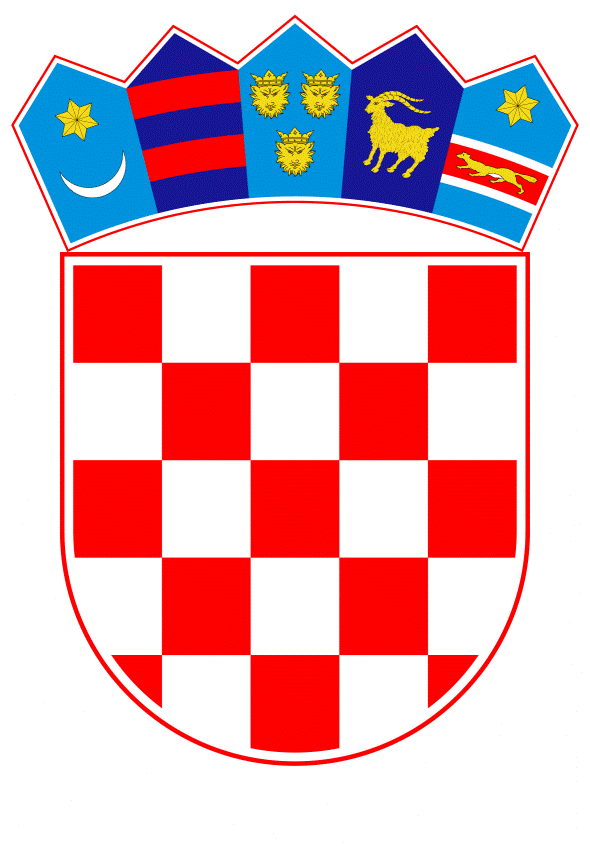 VLADA REPUBLIKE HRVATSKEZagreb, 7. veljače 2019.______________________________________________________________________________________________________________________________________________________________________________________________________________________________											PRIJEDLOG			 Klasa:		Urbroj:	Zagreb,									PREDSJEDNIKU HRVATSKOGA SABORAPredmet:	Zastupničko pitanje Domagoja Hajdukovića, u vezi s priključivanjem na distribucijsku mrežu električne energije - odgovor Vlade		Zastupnik u Hrvatskome saboru, Domagoj Hajduković, postavio je, sukladno s člankom 140. Poslovnika Hrvatskoga sabora (Narodne novine, br. 81/13, 113/16, 69/17 i 29/18), zastupničko pitanje u vezi s priključivanjem na distribucijsku mrežu električne energije.		Na navedeno zastupničko pitanje Vlada Republike Hrvatske daje sljedeći odgovor:Službeni podaci o broju kućanstava bez priključka na električnu energiju dostupni su na mrežnim stranicama Državnog zavoda za statistiku, putem linka: https://www.dzs.hr/Hrv/censuses/census2011/results/htm/h03_01_04/H03_01_04.htmlHrvatska elektroprivreda, ima zadaću građanima osigurati priključak električne energije isključivo prema jednakim pravnim, tehničkim i financijskim uvjetima. U tom smislu operatorima prijenosnog i distribucijskog sustava određena je naknada za obavljanje djelatnosti koja uključuje i razvoj mreže do onih kupaca koji je još nemaju. Sukladno planovima operatora distribucijskih područja sukcesivno se radi na otklanjanju zapreka kako bi se osigurao elektroenergetski priključak i u područjima koja su znatno udaljena od postojeće elektroenergetske mreže te su za priključenje stambenih objekata potrebna značajna financijska sredstva. Određeni broj priključenja koja ovise o legalizaciji postojećih objekata, odnosno uvjetovana su sigurnosno tehničkim uvjetima, u postupku je rješavanja. Vodeći se ciljevima dostupnosti opskrbe energijom i univerzalnog prava na opskrbu električnom energijom, Vlada Republike Hrvatske i kroz program osiguranja namjenskih sredstava preko Fonda za zaštitu okoliša i energetsku učinkovitost za priključak socijalno ugroženih kućanstava, te za instalacije autonomnih sustava za proizvodnju električne energije u mjestima udaljenim od elektroenergetske mreže u prijelaznom periodu nastoji smanjiti broj kućanstava koje nemaju opskrbu električnom energijom i nisu priključene na elektroenergetski sustav.Eventualno potrebna dodatna obrazloženja u vezi s pitanjem zastupnika, dat će dr. sc. Tomislav Ćorić, ministar zaštite okoliša i energetike.						    		  	     PREDSJEDNIK						  			mr. sc. Andrej PlenkovićPredlagatelj:Ministarstvo zaštite okoliša i energetikePredmet:Verifikacija odgovora na zastupničko pitanje Domagoja Hajdukovića, u vezi s priključivanjem na distribucijsku mrežu električne energije